Year 3 CV Football League 2019                                                                                                                               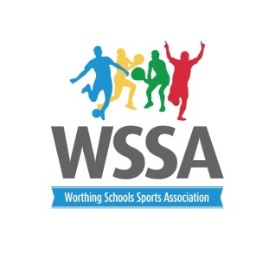 Durrington Juniors Salvington Road Worthing BN13 2JD Thursday 10th October 2019                        Pool A                                    1. Durrington2. Broadwater A3. Orchards4. Elm Grove Pool B 5. Goring6. West Park 7. Broadwater B 8. English Martyrs Rules Teams must consist of 5 players and a squad size of up to 8 Matches will be 7 min ONE way  Matches will be centrally timed Unless otherwise informed schools will need to provide a refereeMatches will be played on grass. Boots, shin pads and football socks must be wornRetreat rule applies (goal kicks)  Rolling substitutions The offside rule will not apply. Points will be awarded as follows 5 win, 3 draw, 2 if you score over half, 1 loss Time Pitch 1 Pitch 2Pitch 3Pitch 4 3.40pm1v23v45v67v83.55pm4v21v38v65v74.10pm 4v12v38v56v7 4.25pmWinner Pool A V Runner Up Pool B Winner Pool B v Runner Up Pool A 3rd pool A V 4th Pool B3rd Pool B v 4th Pool A4.40pmFinals 3rd and 4th play offs 5th and 6th play offs7th and 8th play offs 4.55pm Presentation 